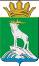 АДМИНИСТРАЦИЯ НИЖНЕСЕРГИНСКОГО  МУНИЦИПАЛЬНОГО РАЙОНАПОСТАНОВЛЕНИЕот %REG_DATE%                                   № %REG_NUM%г. Нижние Серги О внесение изменений в приложение № 9 «Перечень организаций, осуществляющих отдых и оздоровление детей в 2023 году на территории Нижнесергинского муниципального района» утвержденное постановлением администрации Нижнесергинского муниципального района от 08.02.2023 № 32 «Об организации оздоровления, отдыха и занятости детей и подростков в 2023 году (с изменениями от 23.05.2023 № 160)»В соответствии с Федеральными законами от 24 июля 1998 года № 124-ФЗ «Об основных гарантиях прав ребенка в Российской Федерации», от 29 декабря 2012 года № 273-ФЗ «Об образовании в Российской Федерации», Законом Свердловской области от 15 июня 2011 года № 38-ОЗ «Об организации и обеспечении отдыха и оздоровления детей в Свердловской области», постановлениями Правительства Свердловской области от 03 августа 2017 года №558-ПП «О мерах по организации и обеспечению отдыха и оздоровления детей в Свердловской области», от 19 декабря 2019 года № 920-ПП «Об утверждениигосударственной программы Свердловской области «Развитие системы образования и реализация молодежной политики в Свердловской области до 2027года», Уставом Нижнесергинского муниципального района, в целях своевременной подготовки и качественной реализации комплексной программы оздоровления детей и подростков в 2023 году на территории Нижнесергинского муниципального района,ПОСТАНОВЛЯЮ:1.Внести в Приложение № 9 «Перечень организаций, осуществляющих отдых и оздоровление детей в 2023 году на территории Нижнесергинского муниципального района» утверждённое постановлением администрации Нижнесергинского муниципального района от 08.02.2023 № 32 «Об организации оздоровления, отдыха и занятости детей и подростков в 2023 году» (с изменениями от 23.05.2023 № 160), изменения, изложив его в следующей редакции(прилагается).2. Обнародовать данное постановление путем размещения полного текста через сеть «Интернет» на официальном сайте администрации Нижнесергинскогомуниципального района.3. Контроль за исполнением настоящего постановления возложить на первого заместителя главы Нижнесергинского муниципального района А.Н. Екенина.Глава Нижнесергинского муниципального района                %SIGN_STAMP%	                        В.В. ЕремеевПриложение № 9к постановлению   администрации Нижнесергинского муниципального района от %REG_DATE%    № %REG_NUM% «Об организации оздоровления, отдыха и занятости детей и подростков в 2023 году»ПЕРЕЧЕНЬорганизаций, осуществляющих отдых и оздоровление детей в 2023 году на территорииНижнесергинского муниципального района№п/пНаименование организацииВсегоЛагерь дневногопребыванияЛагерь дневногопребыванияЛагерь дневногопребыванияТрудовые отрядыВоенно-учебные сборыЛагерь«Лидер»СанаторииТуристические походыЗагородный оздоровительный лагерь№п/пНаименование организацииВсегоБесплатные20%100%МКОУ СОШ №1 г.Нижние Серги15285620050000МКОУ СОШ №2 г.Нижние Серги90206000100000МАОУ СШ №1 г. Михайловска17810300100830000МАОУ СШ №2 г. Михайловска1522575020725000МКОУ СОШ №4 г.Михайловска5513420000000МКОУ СОШ №10 пгт. Верхние Серги992035030410000МКОУ СОШ №8 пгт.Атиг124356502040000МКОУ СОШ №13 пгт. Дружинино84204002040000МБОУ ЦО «Наследие»2161039021020000МКОУ СОШ п.Красноармеец4018220000000МКОУ СОШ д.Васькино3920150040000МКОУ СОШ с.Накоряково3722140010000МКОУ СОШ п.Ключевая3915200040000МКОУ СОШ с.Кленовское117253090300500МКОУ СОШ с. Первомайское3515181010000МКОУ ООШ №6 г.Нижние Серги9045405000000МКОУ ООШ №11 пгт.Верхние Серги95304502000000МКОУ ООШ №6 пгт.Дружинино79114532000000МКОУ ООШ с.Старобухарово151050000000МКОУ СОШ № 3 г. Нижние Серги-3330003030000МАУ ДО  ЦДТ пгт. Верхние Серги 7535400000000МКУДО  «Нижнесергинский ЦДОД»587483000000МАУДО Центр «Радуга»7522530000000МАУ ДОЛ «Спутник»33600000000336Управление образования  администрации Нижнесергинского муниципального района4130000001600253ИТОГО:272660689442260606516050589